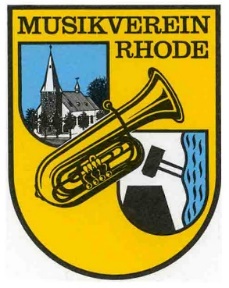 Olpe - Rhode, 10.11.2018E i n l a d u n gzur ordentlichen Generalversammlung desMusikverein Rhode e. V.am Samstag, 24.11.2018um 19.30 Uhrin Löhrs Gaststuben „Zum Kuckuck“, Am Rhoder Stein 9Tagesordnung:Begrüßung/ TagesordnungGedenken verstorbener MitgliederProtokoll der letzten GeneralversammlungJahresberichtKassenberichtBericht der Kassenprüfer und EntlastungMitglieder-AufnahmenMitglieder-AustritteSatzungsänderungGeändert/ neu aufgenommen werden folgende Paragraphen: § 1, § 3 Nr.4, § 4, § 7, § 8, § 9, § 10, § 11, § 12, § 13, § 14, § 16, § 17, § 19a, § 20).NeuwahlenEhrungenVerschiedenesAlle aktiven und passiven Mitglieder sind herzlich eingeladen.Der VorstandLudger Wolfschläger				Katharina SchulzeVorsitzender					Vorsitzende